Enter the site at https://www.act13-reporting.puc.pa.gov.  The home page will appear as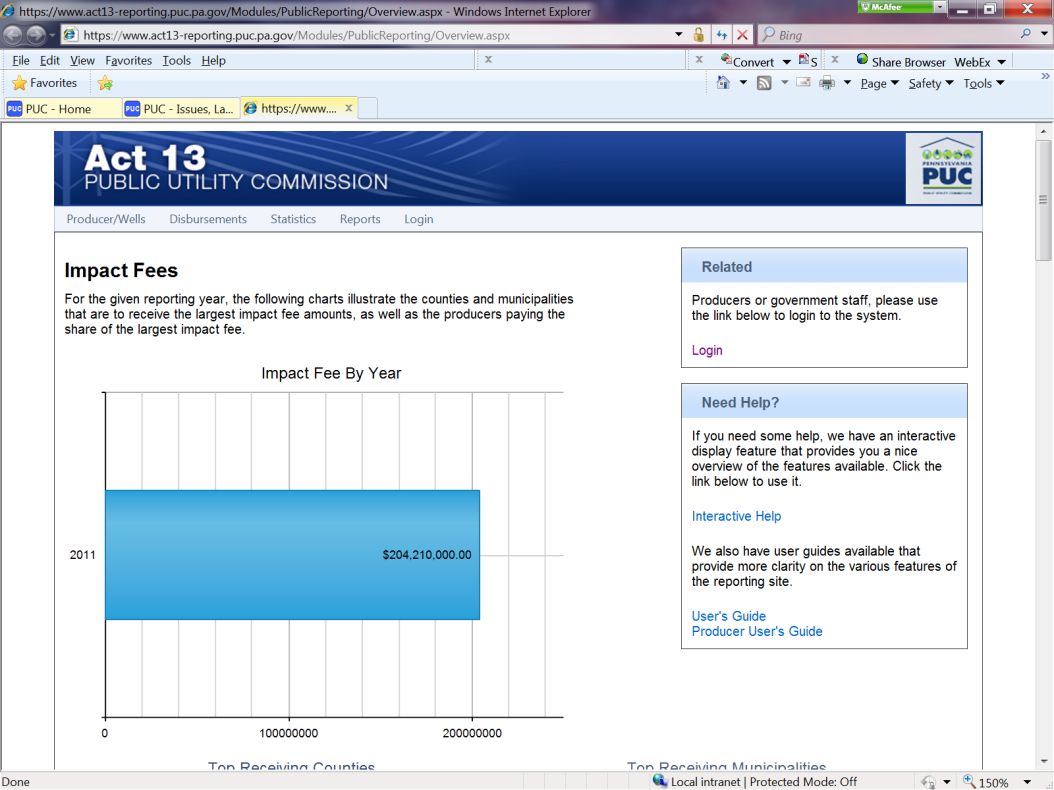 NOTE:  Once a menu bar item is selected, you must use the back browser button to                return to the previous page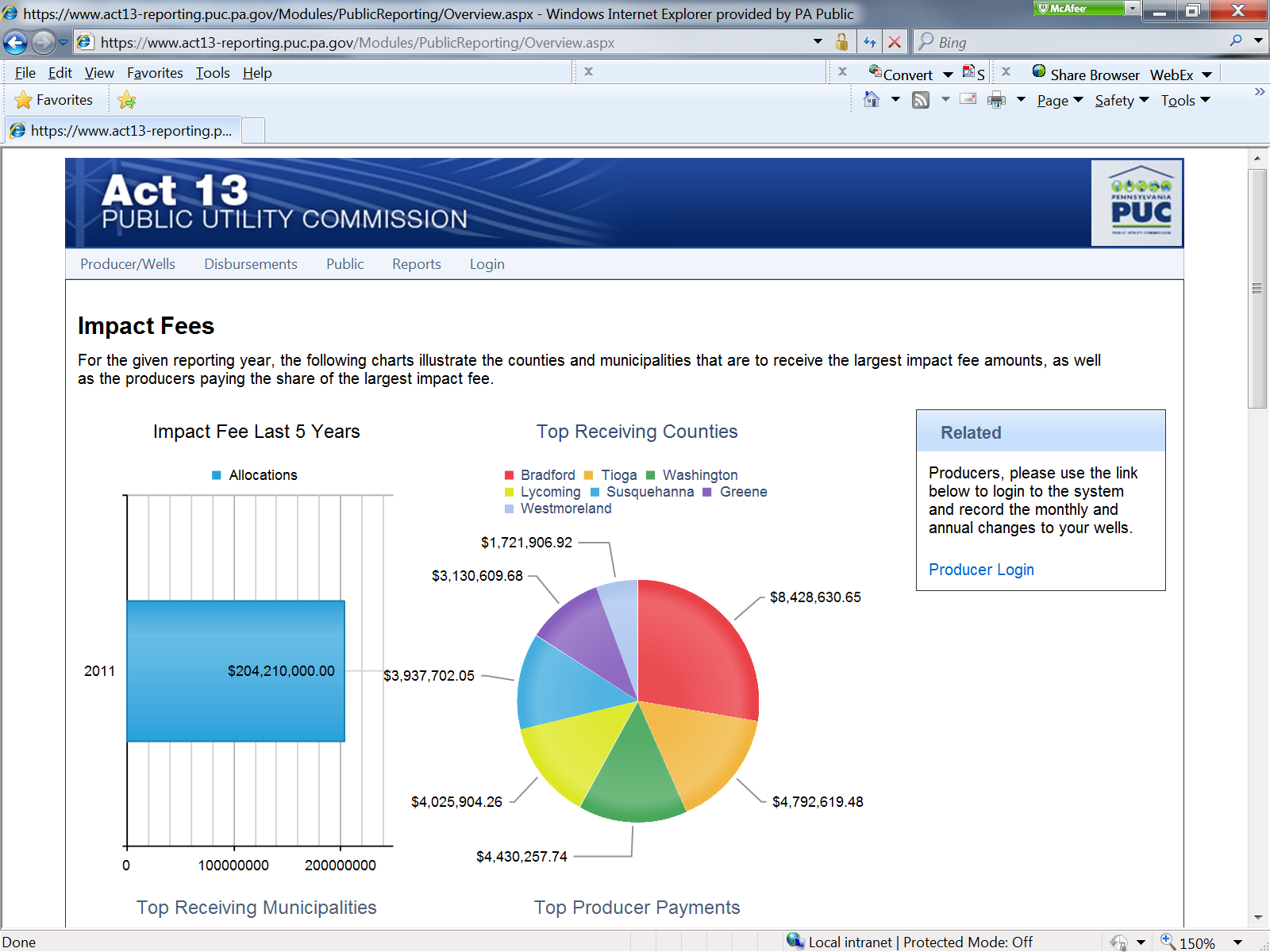 You can choose the following items from the Menu bar:Producer/WellsProducer Details Producer List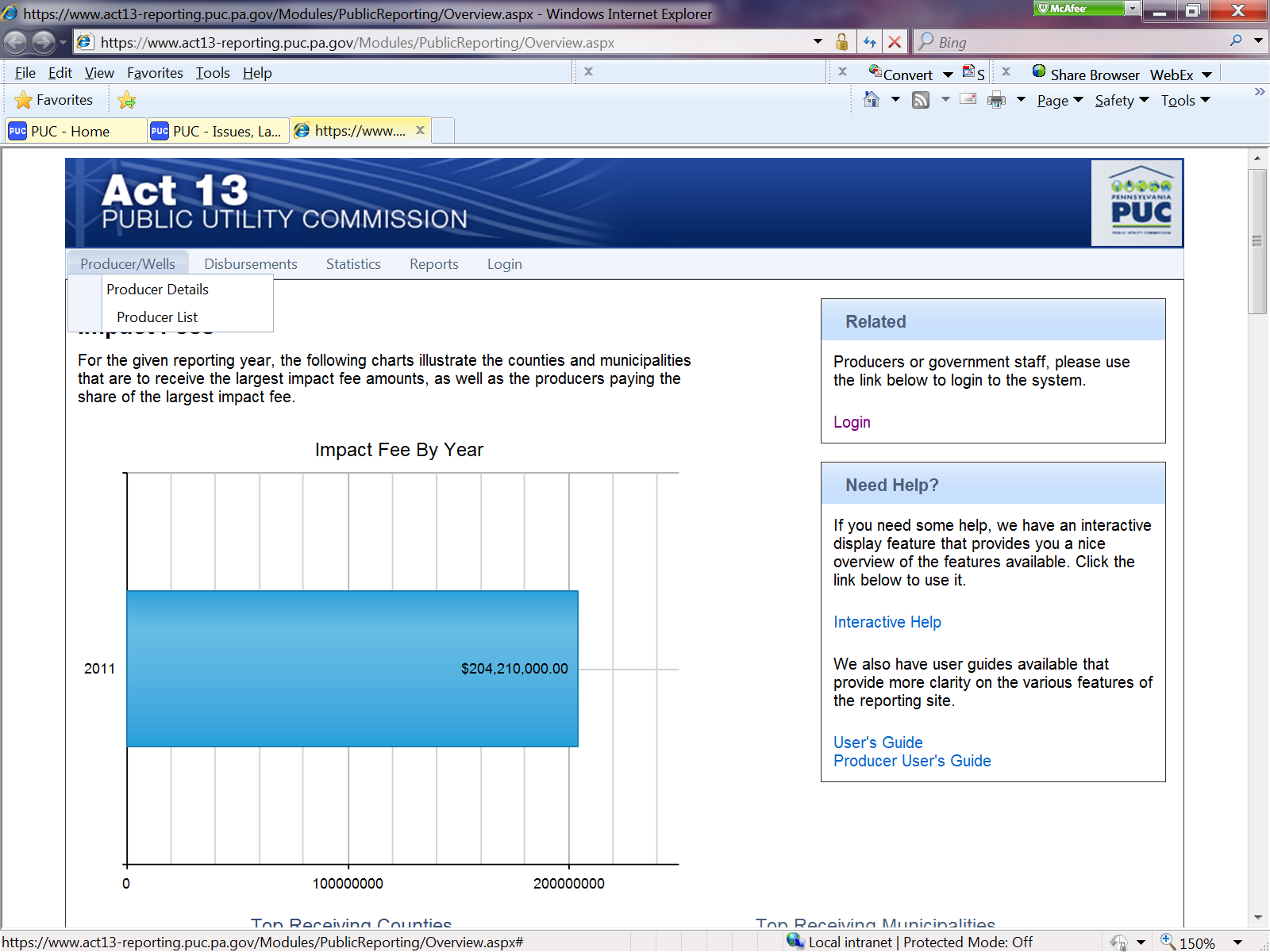 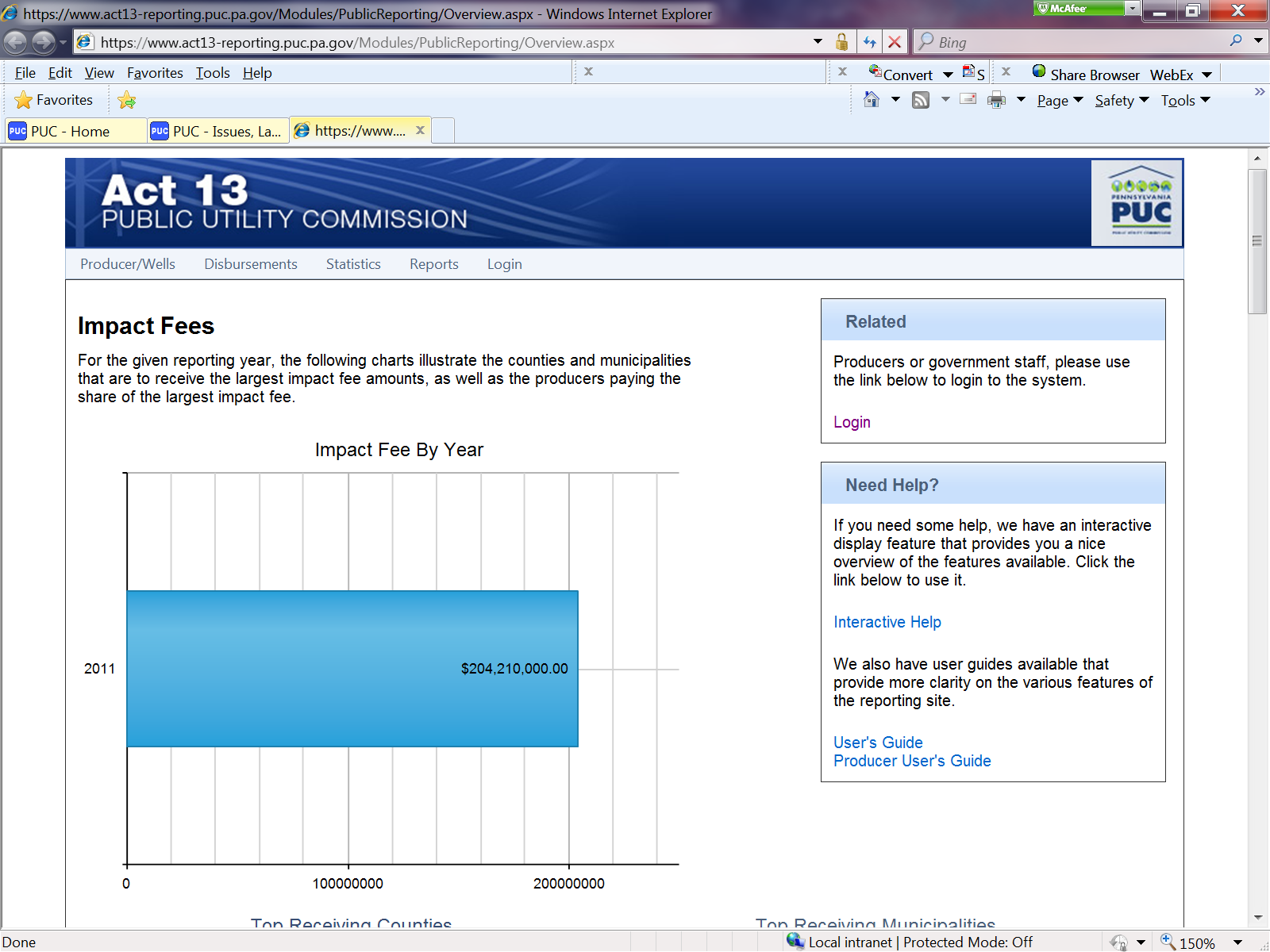 DisbursementsFee Schedule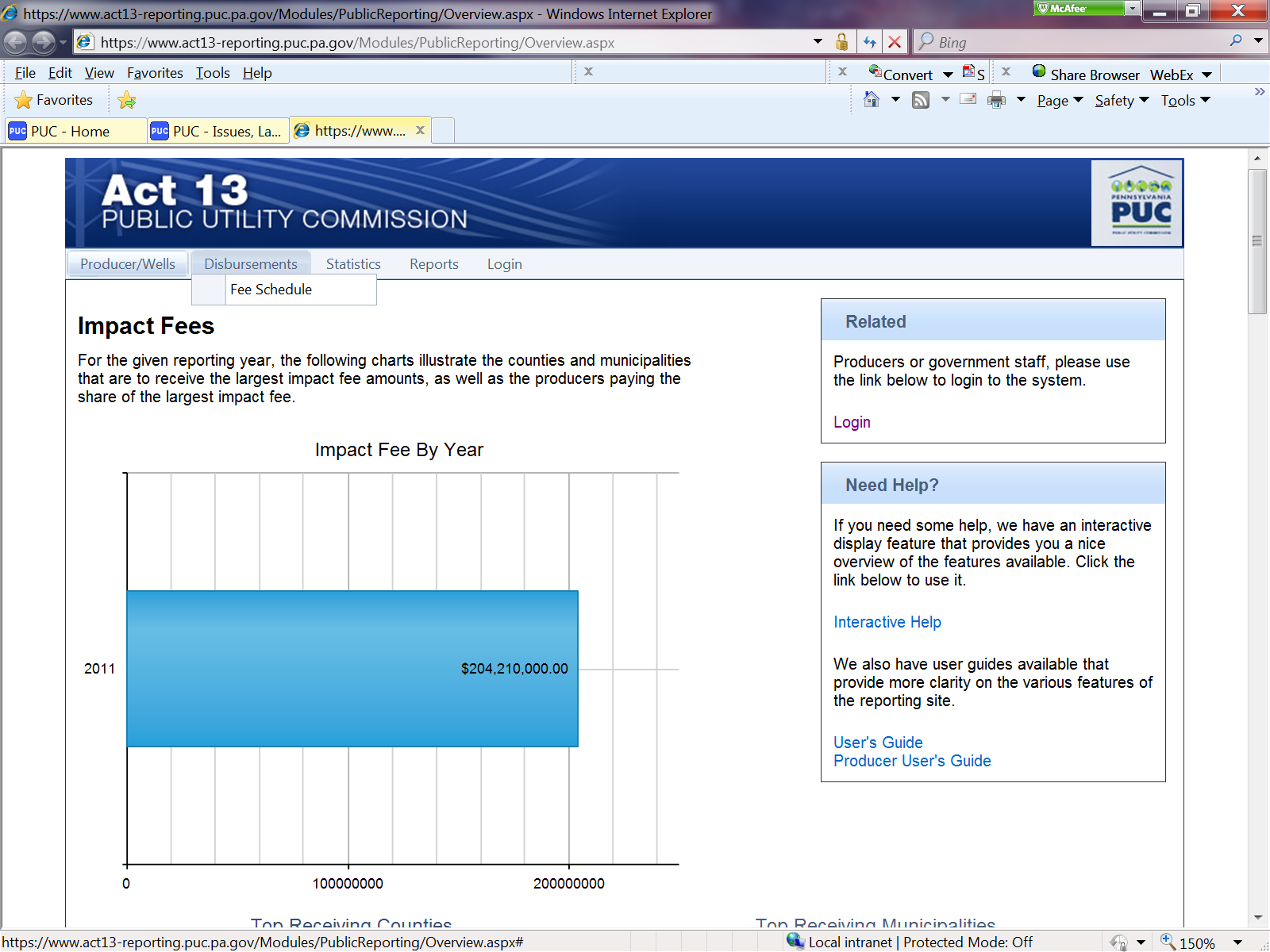 StatisticsOverview (this is the default home page of the site)County / Municipality Reporting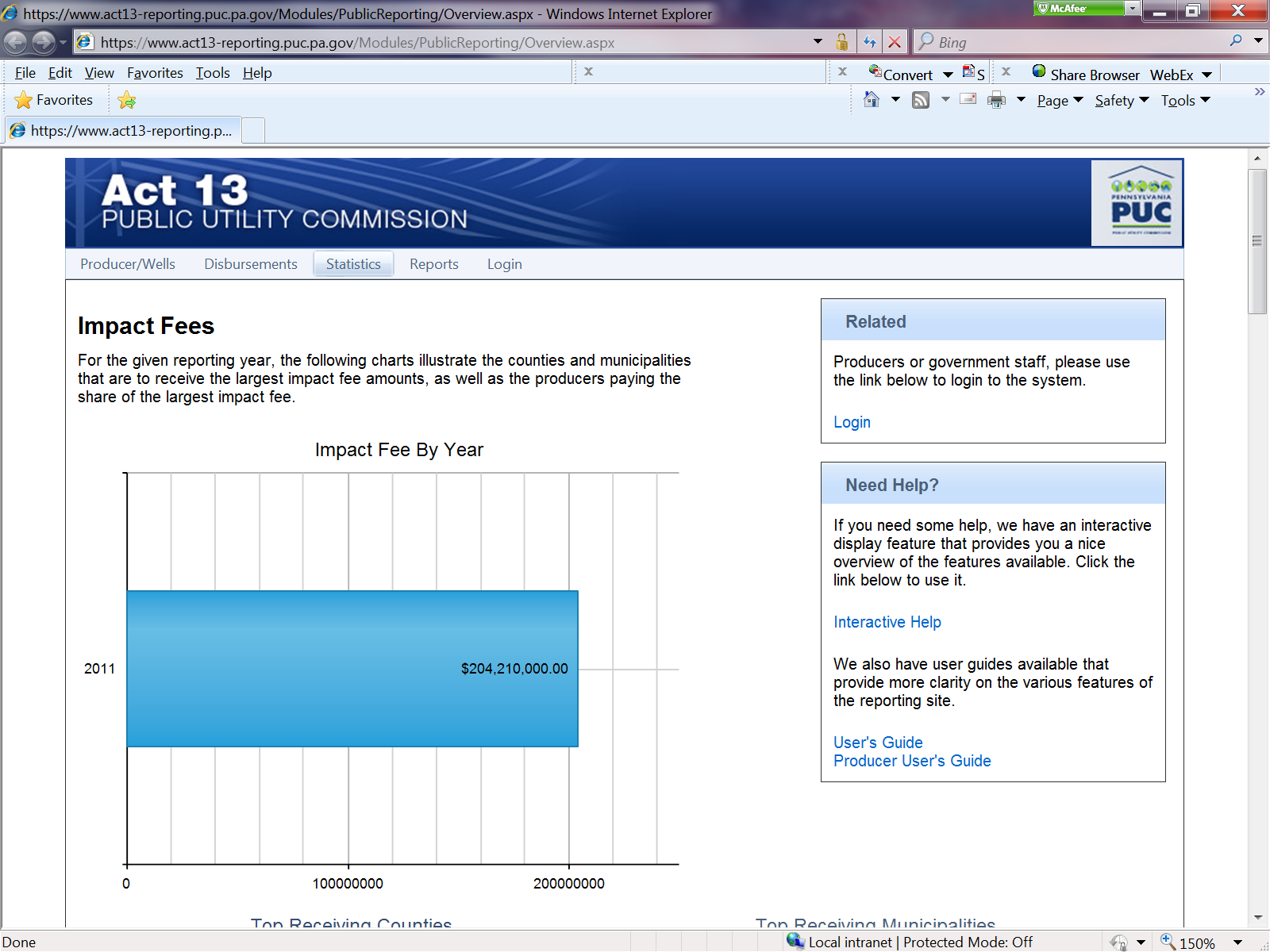 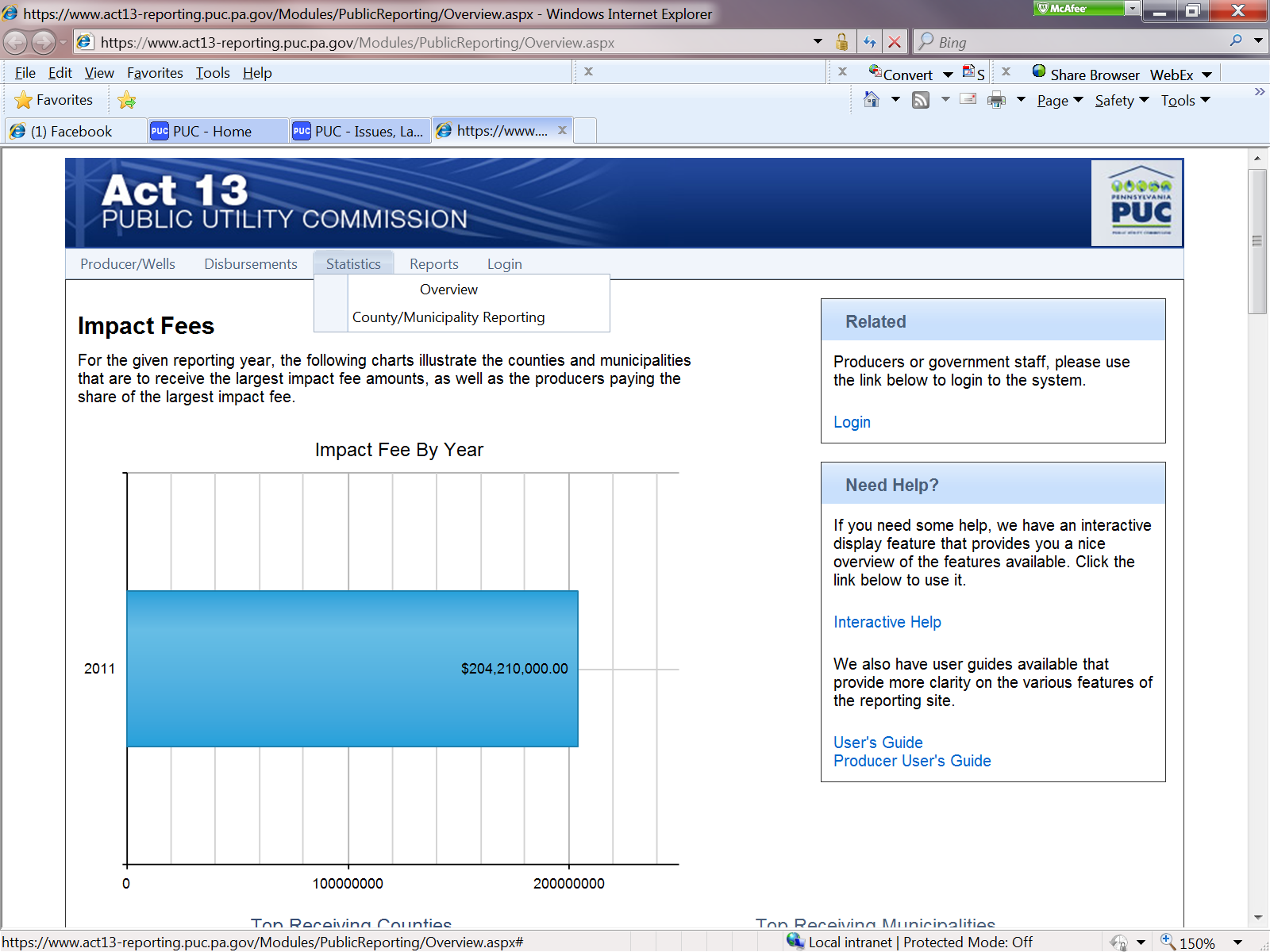 Reports (no drop down, just click on Reports)Login (for producers only)Producer/WellsProducer List - Provides an alphabetical listing of Producers, along with the number of horizontal and vertical wells.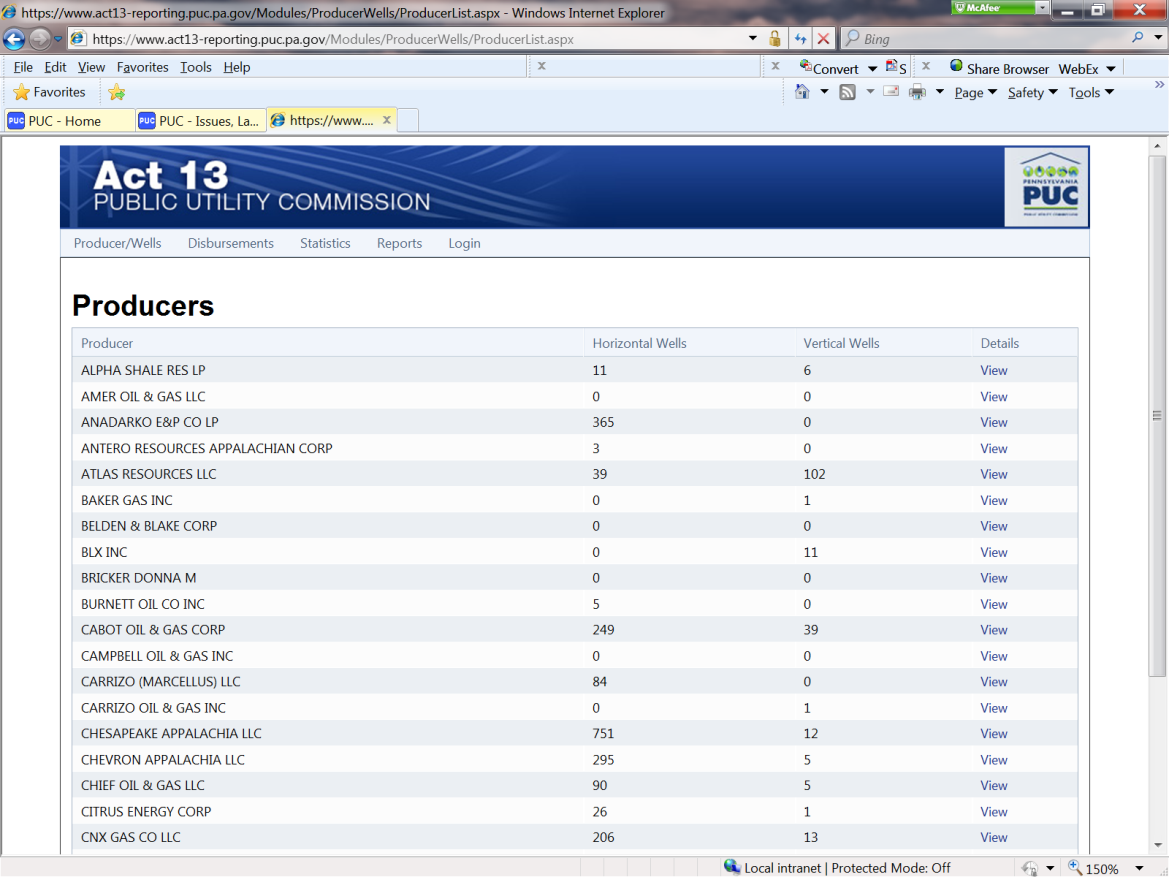 Producer Details – Displays interactive listing of Producers. For details select View beside the appropriate producer A screen with the Producer’s information will appear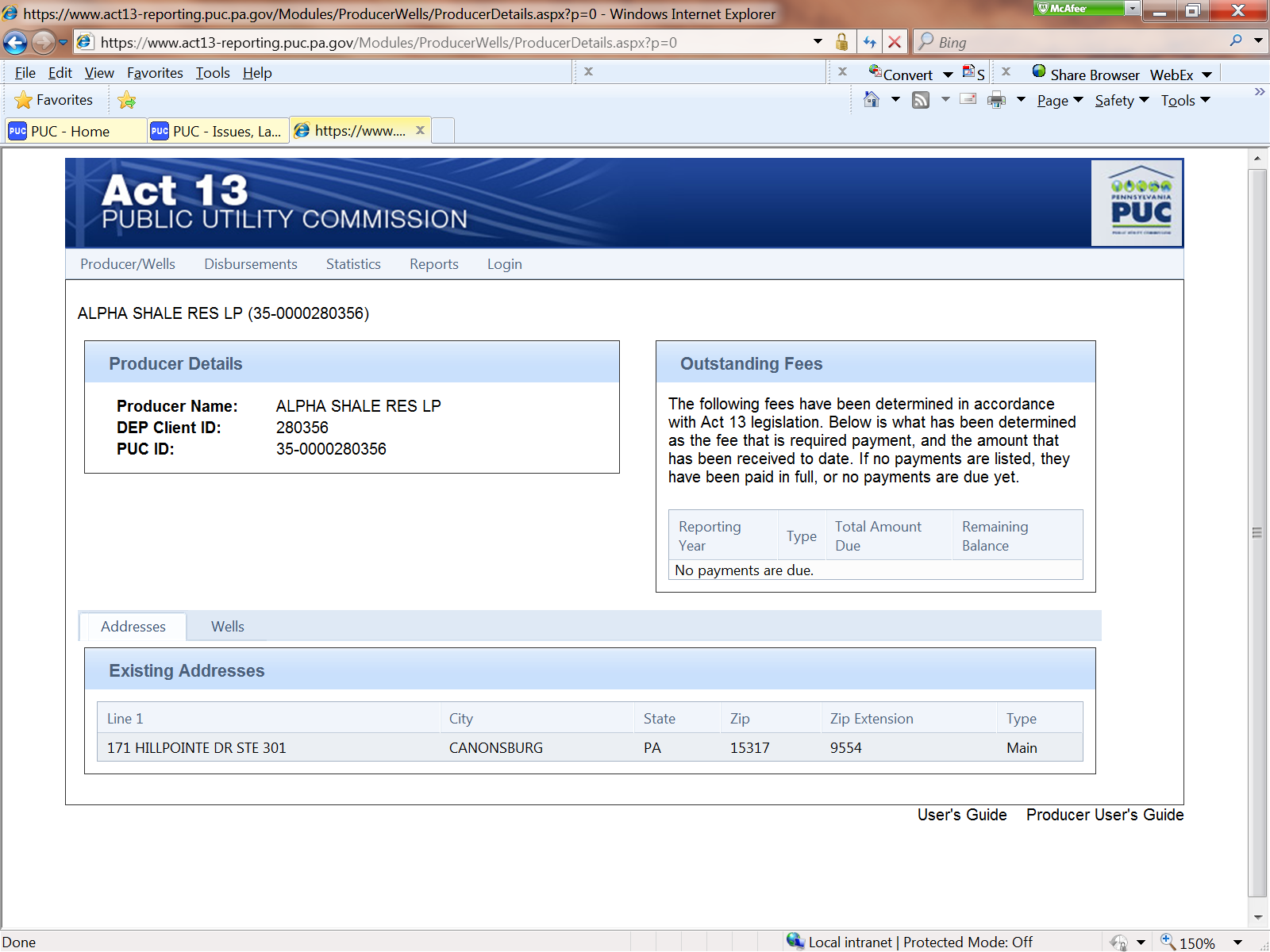 In addition to this screen, you can choose the Wells tab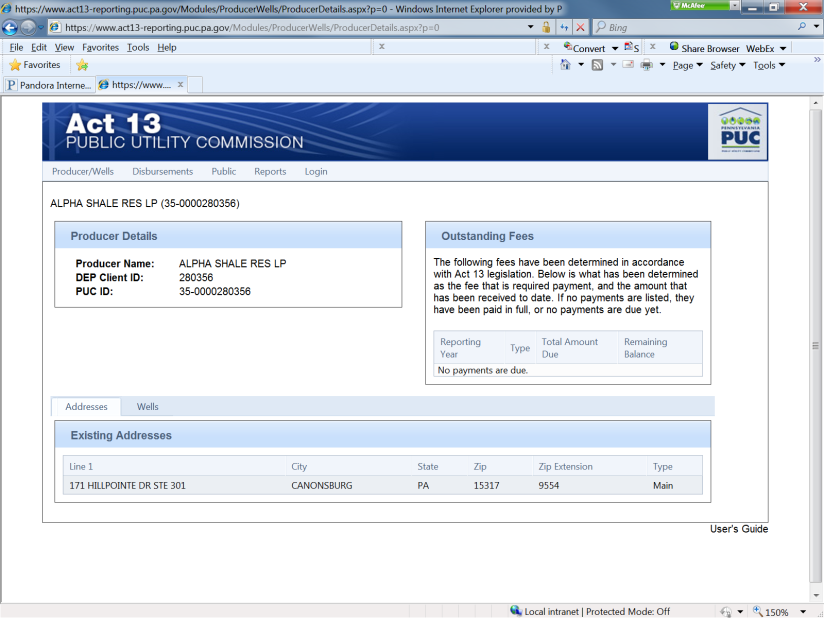 This will display a list of the producers’ wells and fee information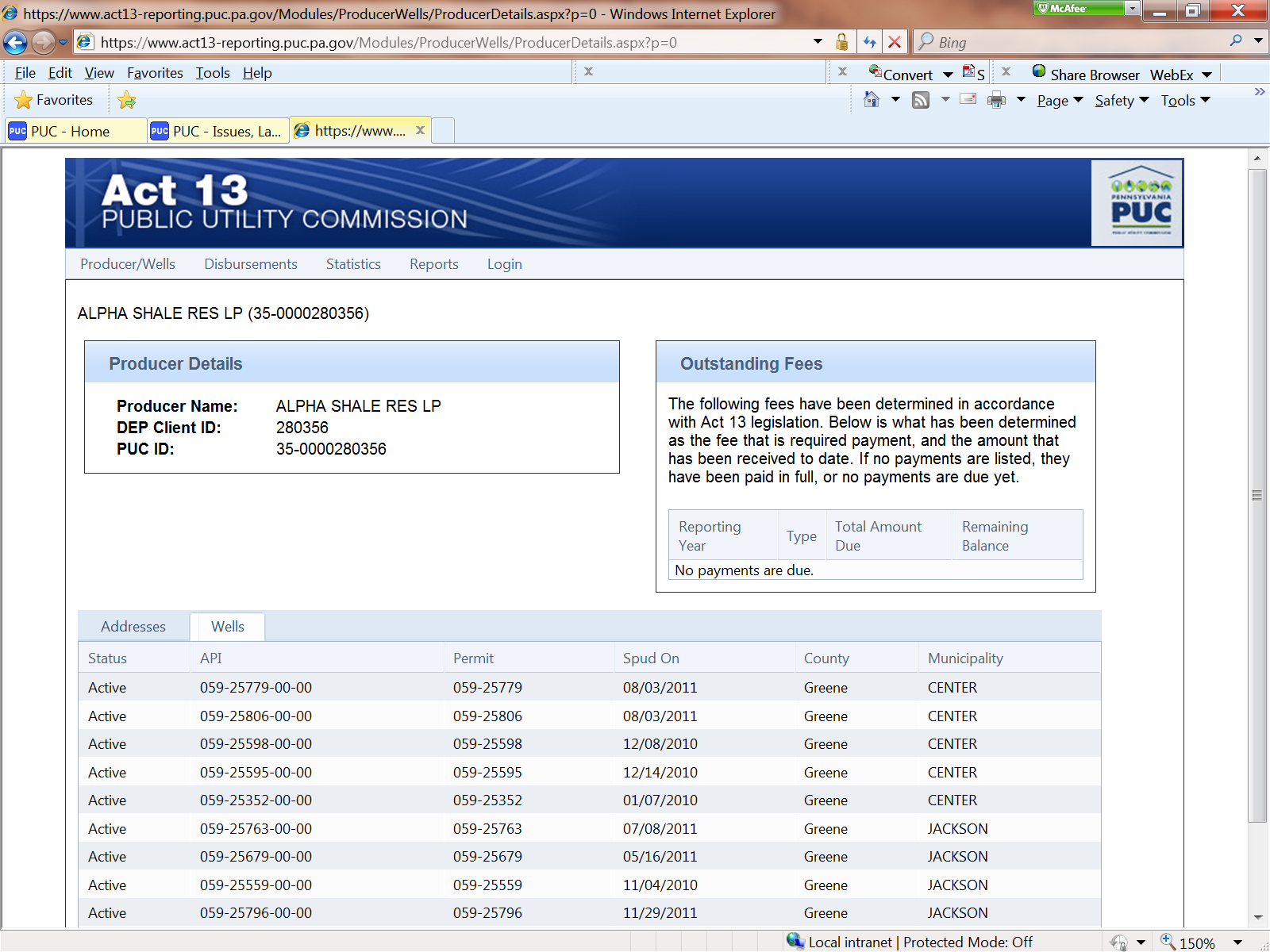 DisbursementsFee Schedule – displays the amount due for well for selected Reporting Year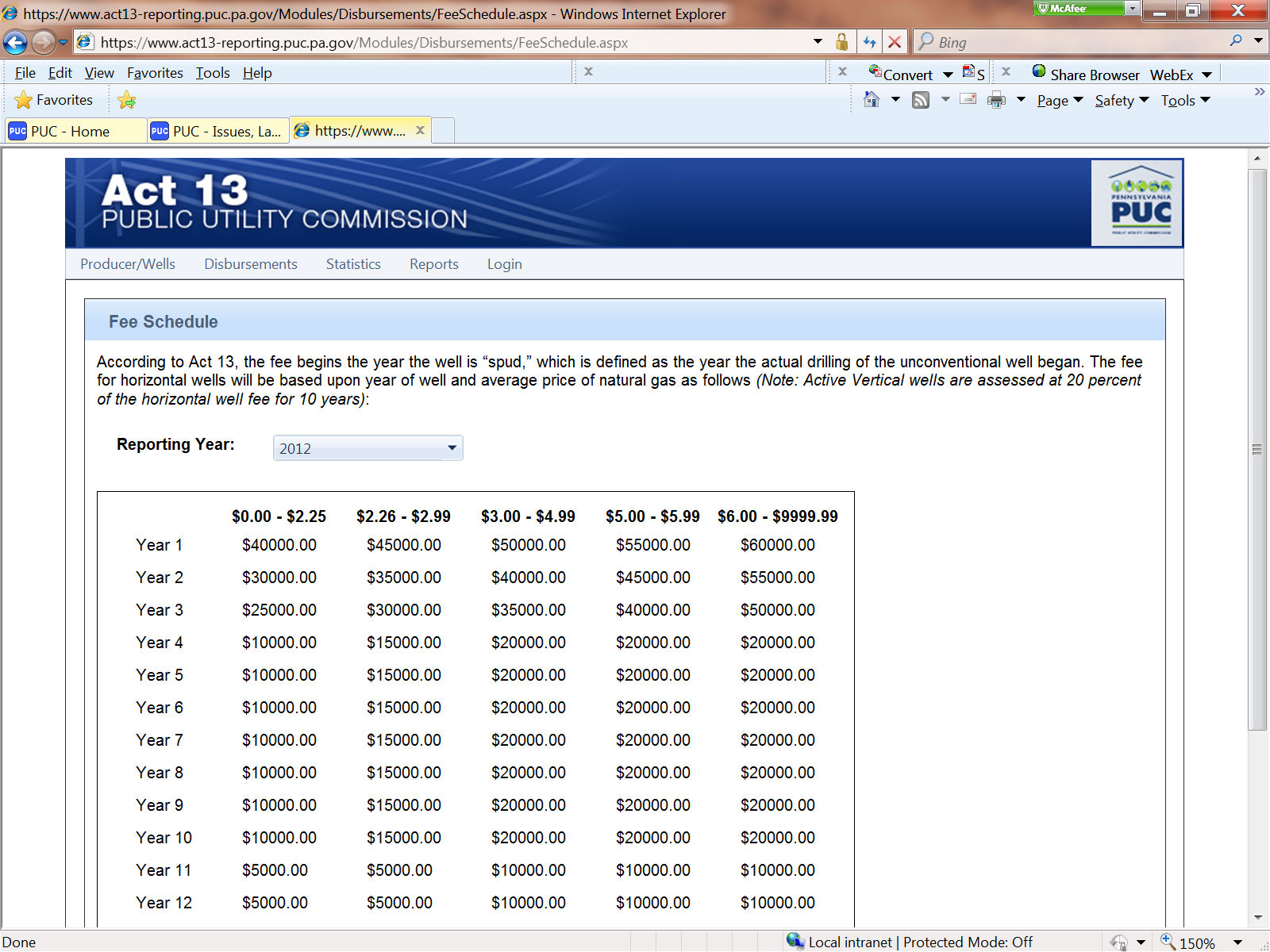 StatisticsOverview – displays a general overview of the Impact Fees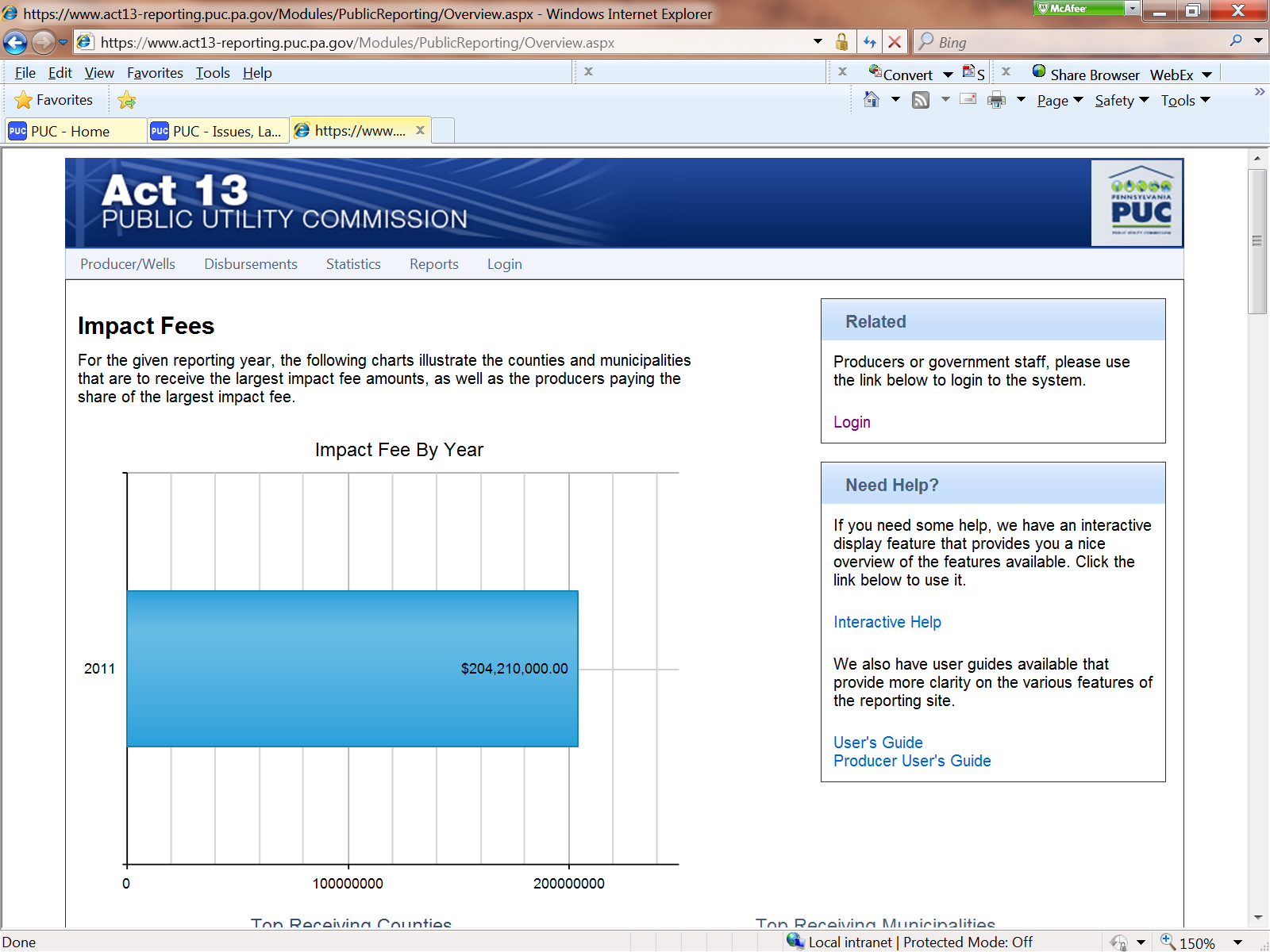 County/Municipality Reporting – displays an interactive map of all counties within the Commonwealth 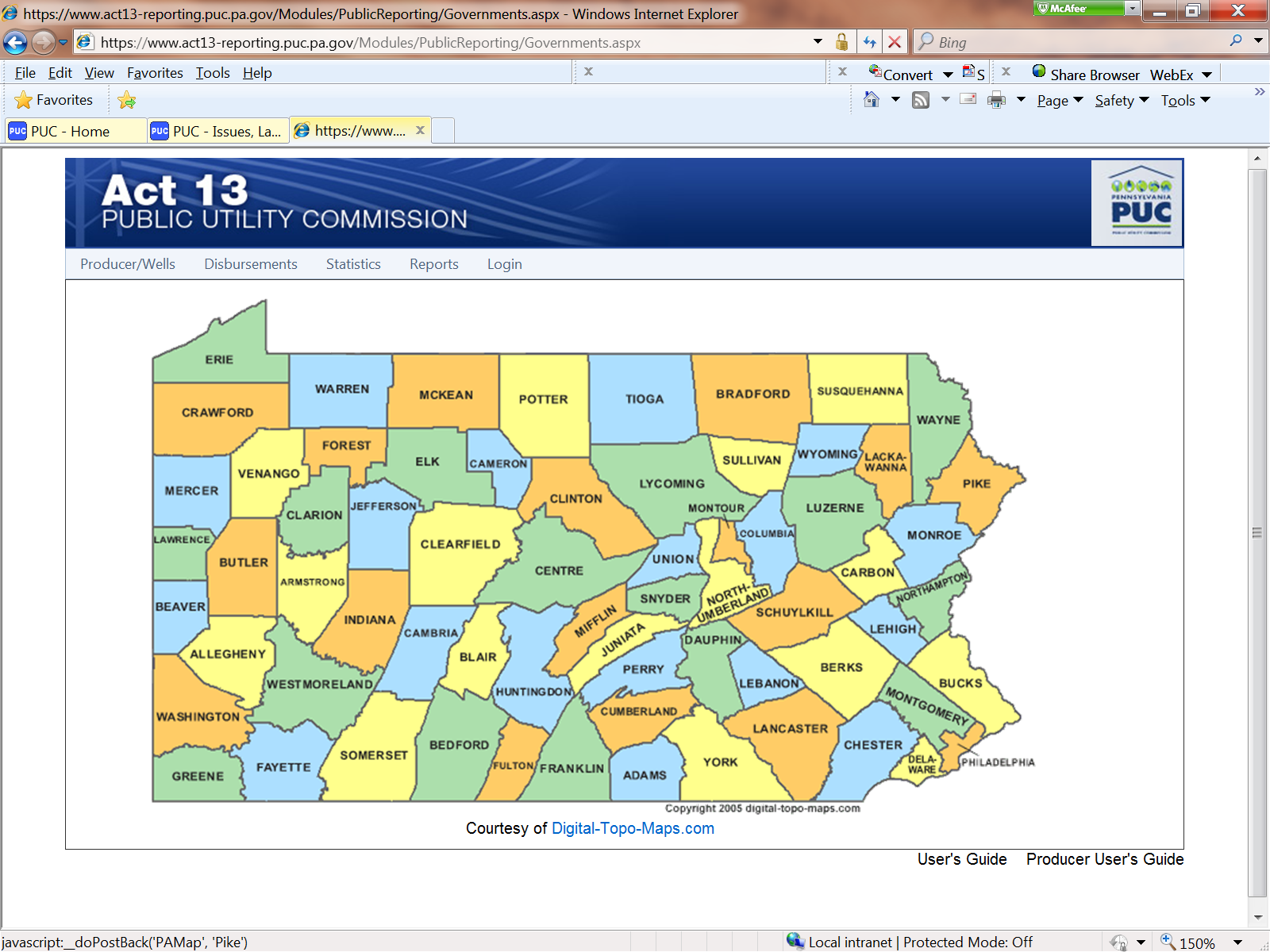 Select the county of interest to view the details of the county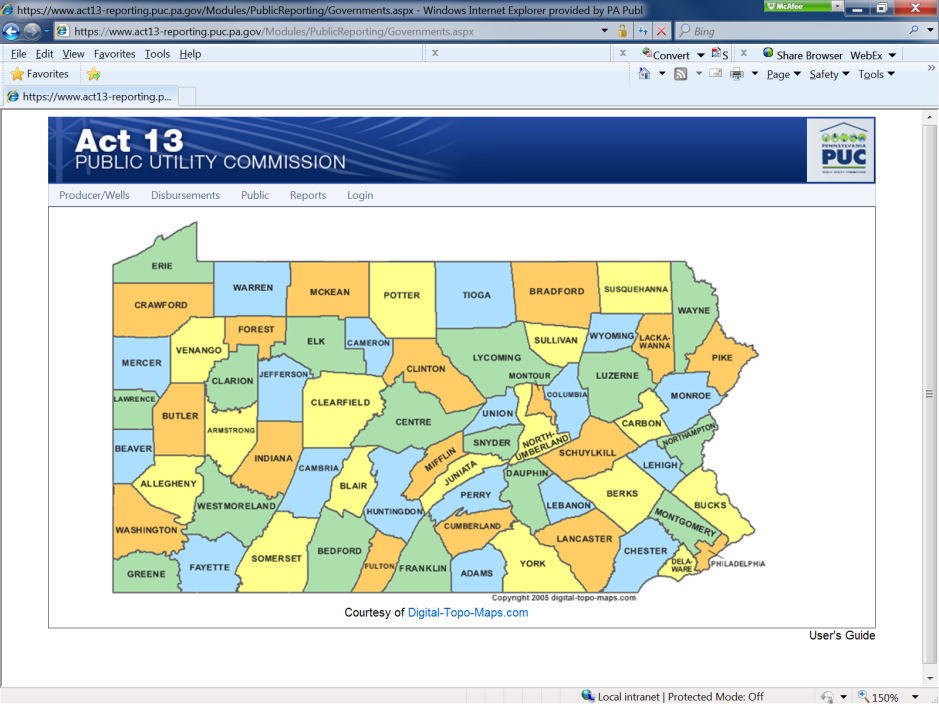 This will display the County demographics, well information, and list its’municipalities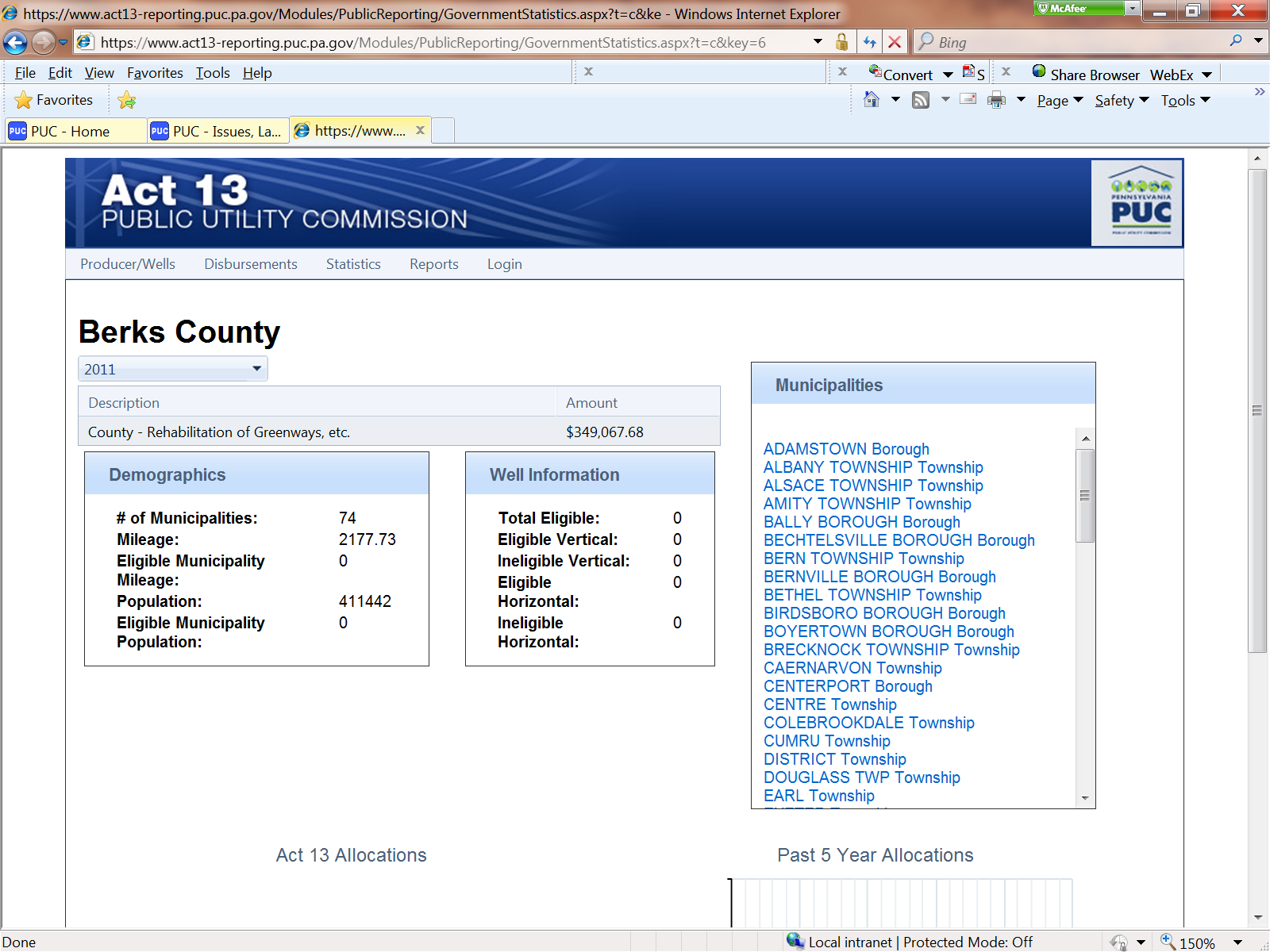 Select the municipality on the right to see specific details of that municipalityThis will display the demographics of the municipality chosen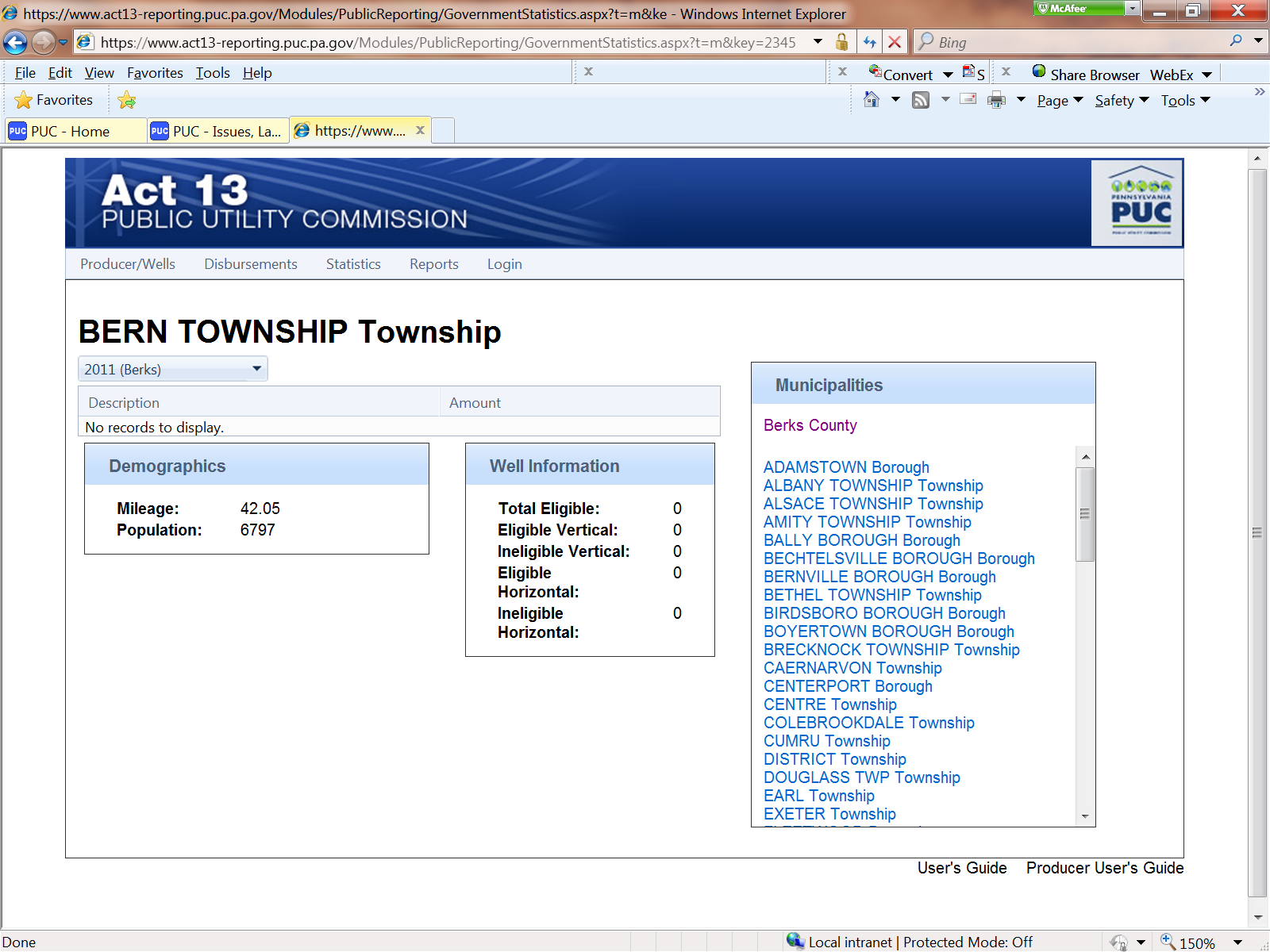 Reports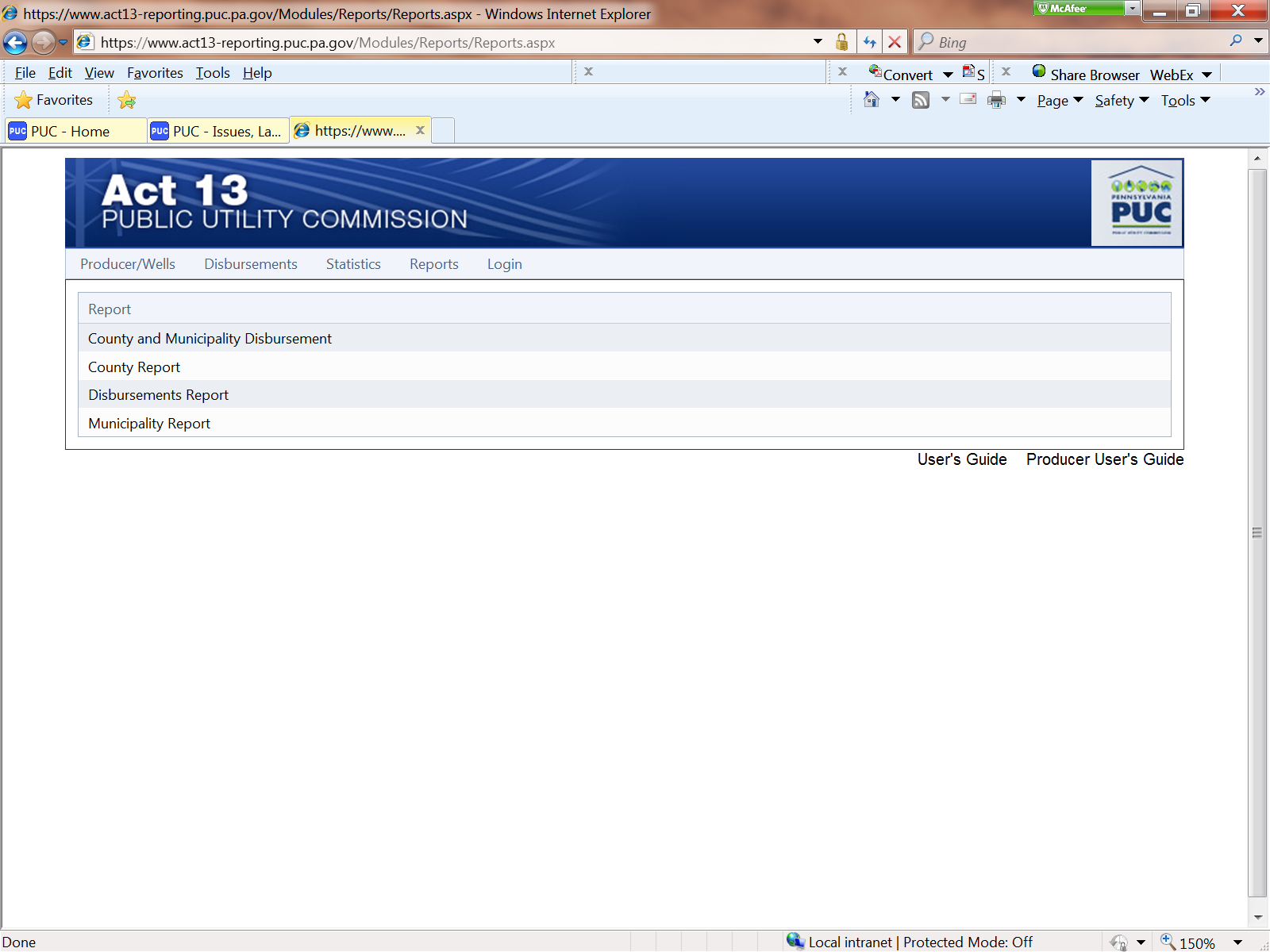 County and Municipality Disbursement  - select the Reporting Year, then select View Report 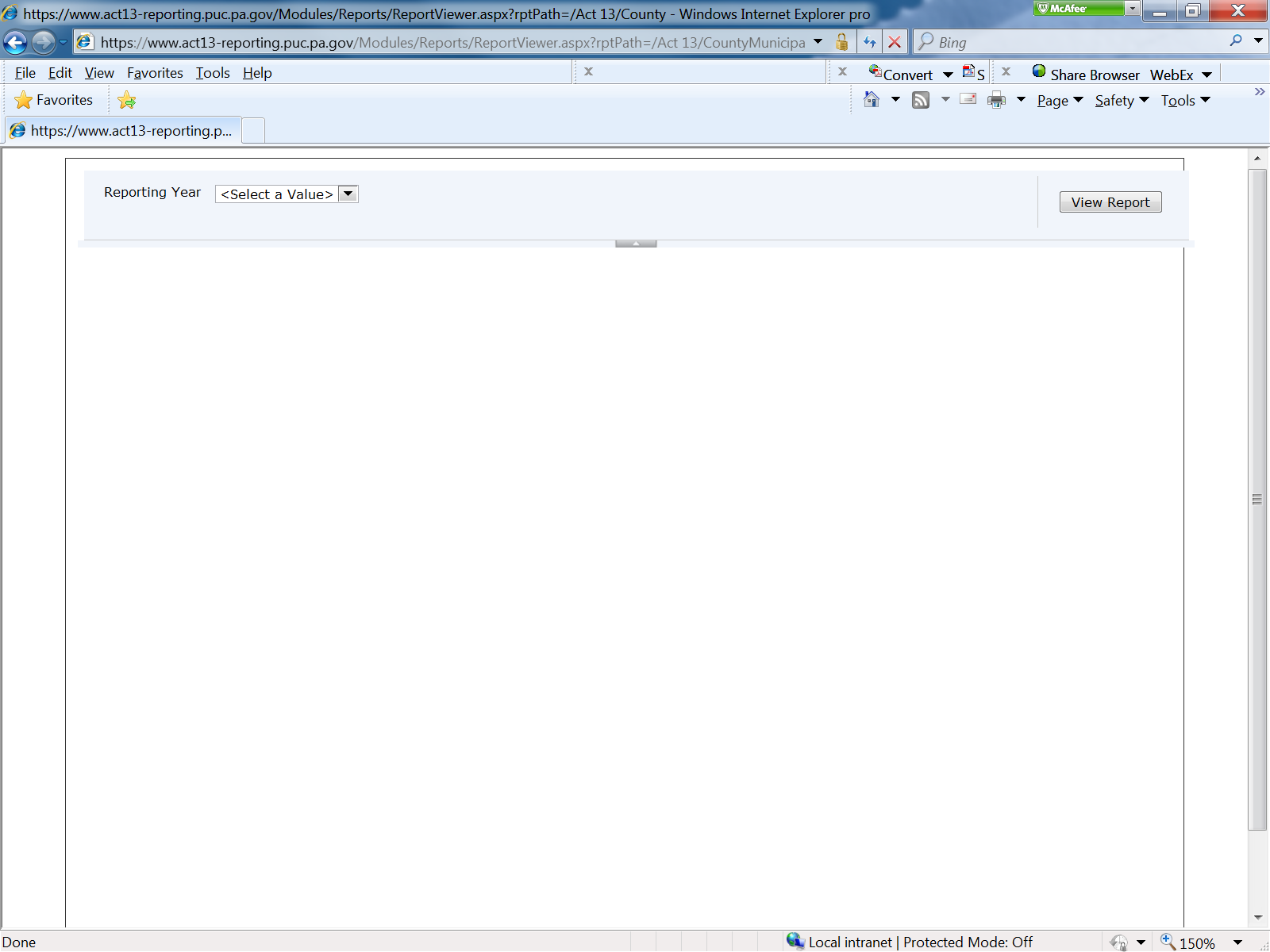 This displays an alphabetical listing of all county /municipality disbursement amounts for the selected year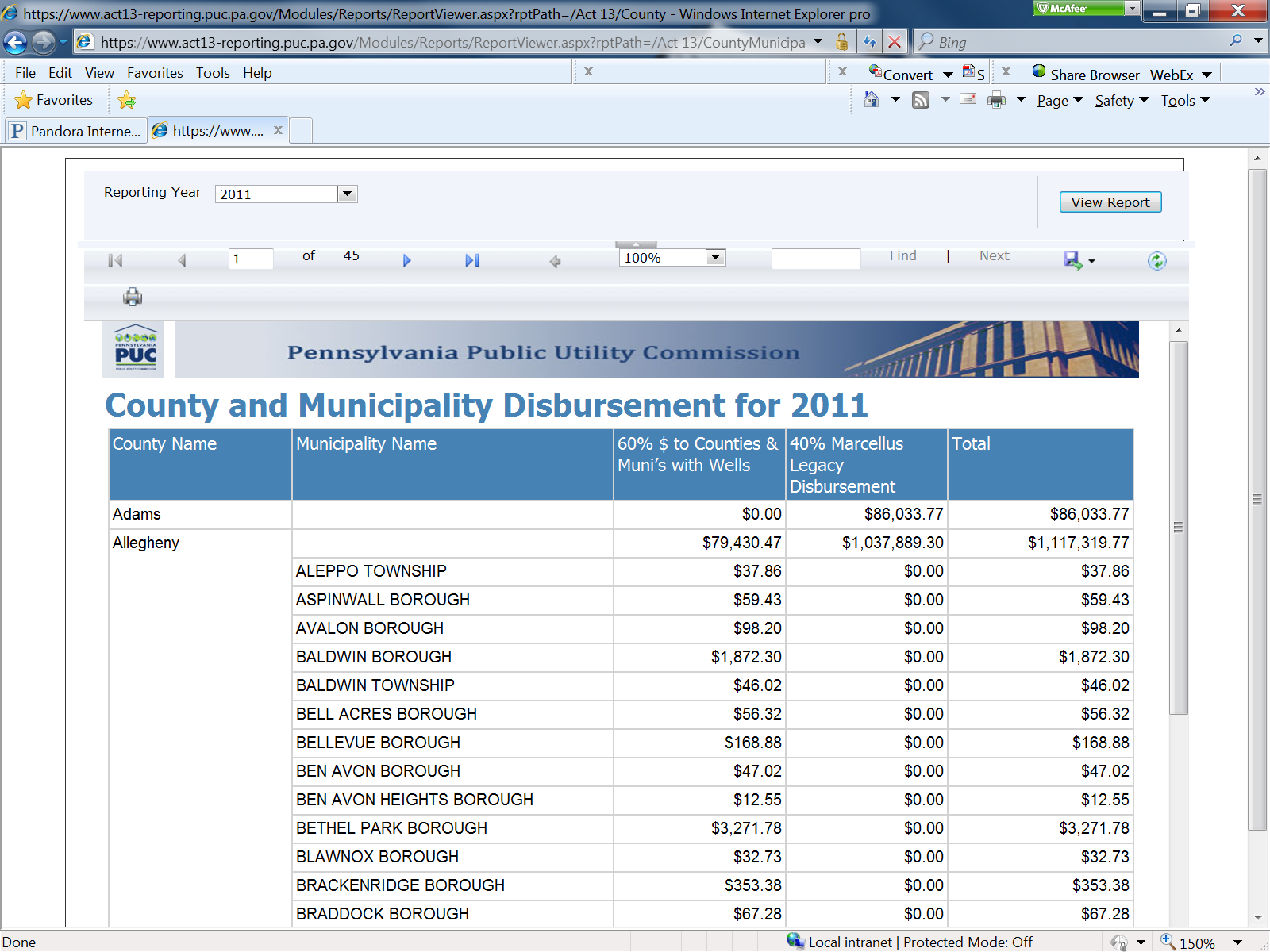 County Report – select the appropriate Reporting Year and County, then select View Report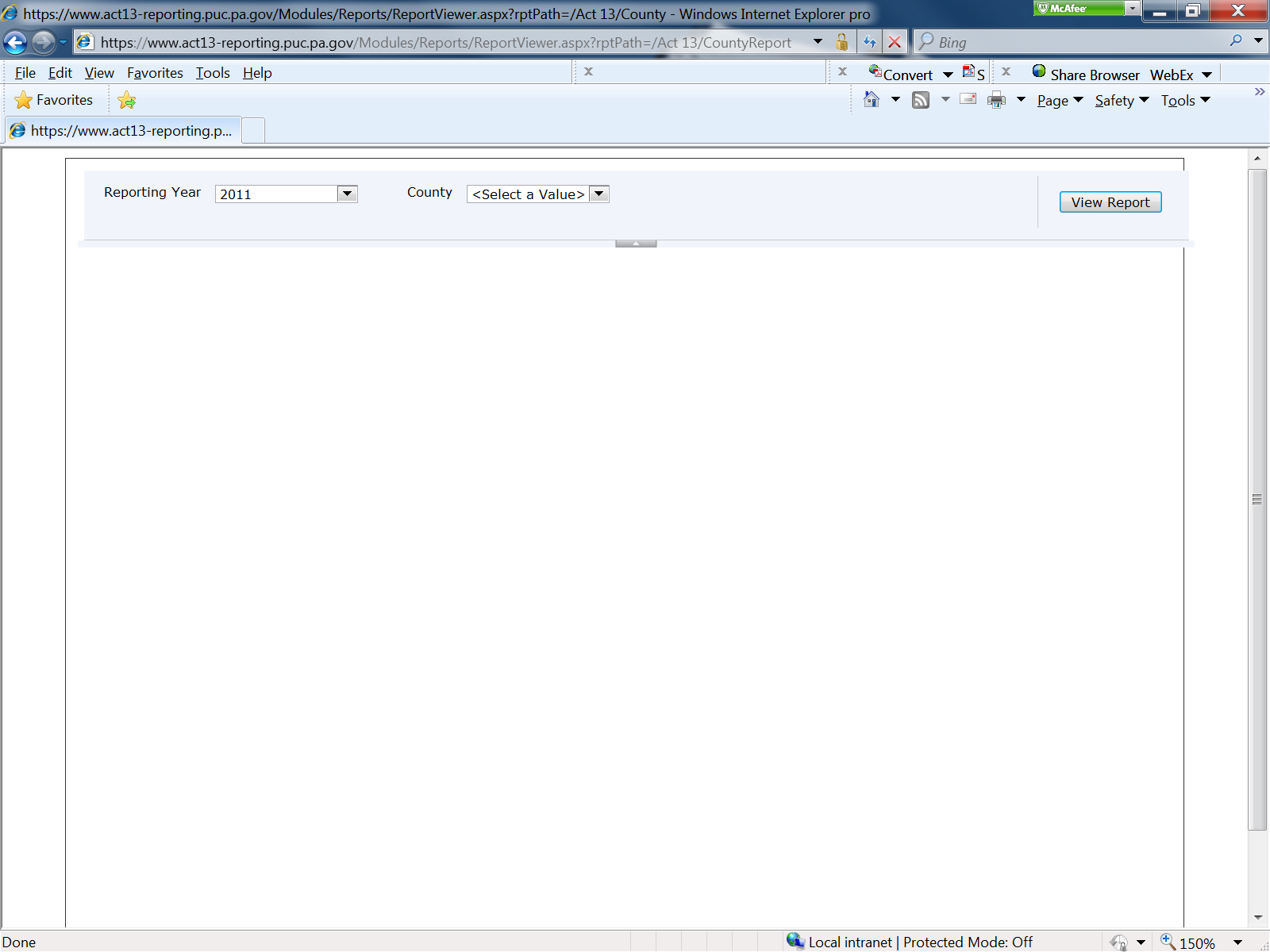 This will display the distribution details for the funds received by the county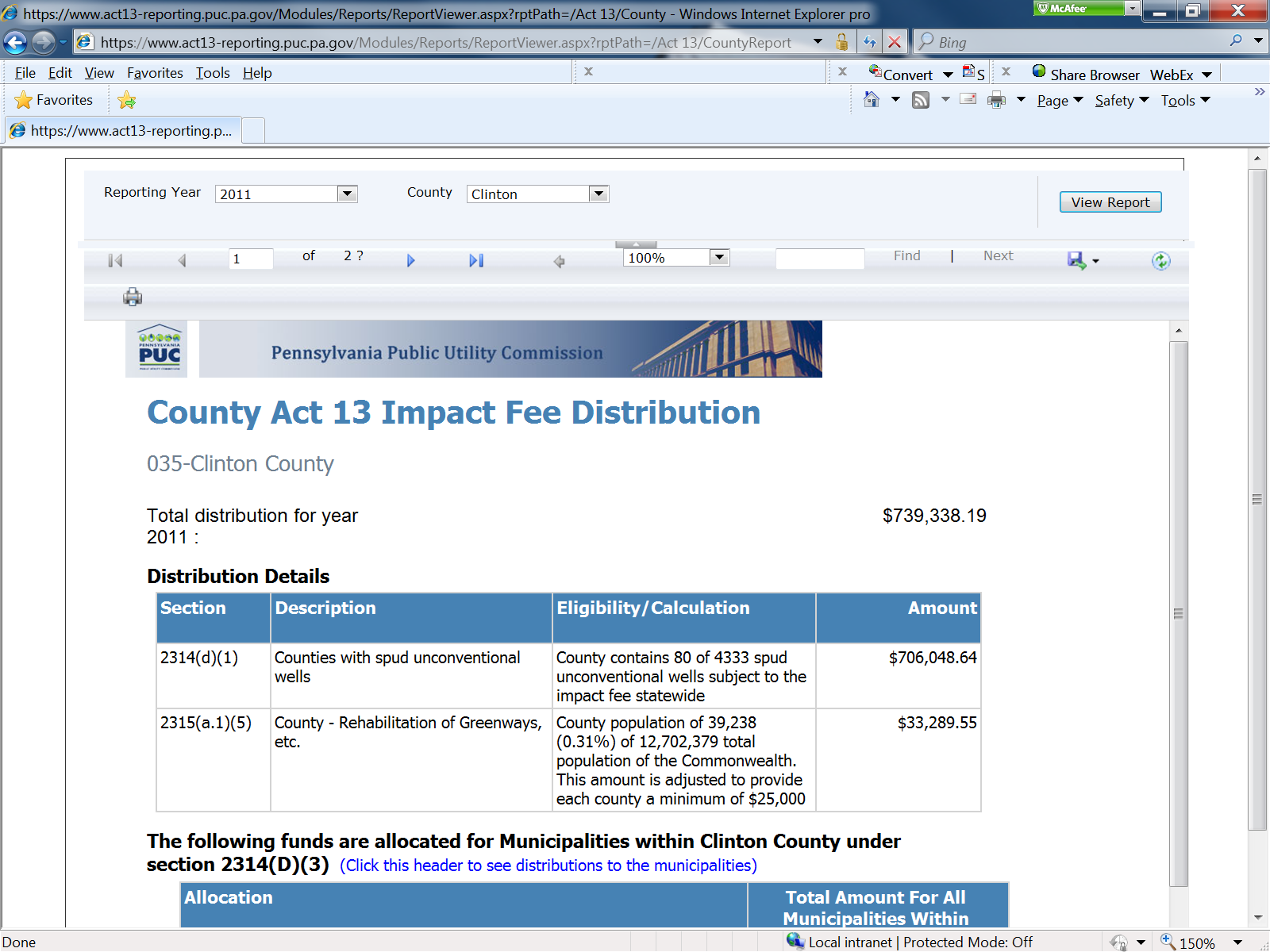 Disbursements Report – select the Year, then select View Report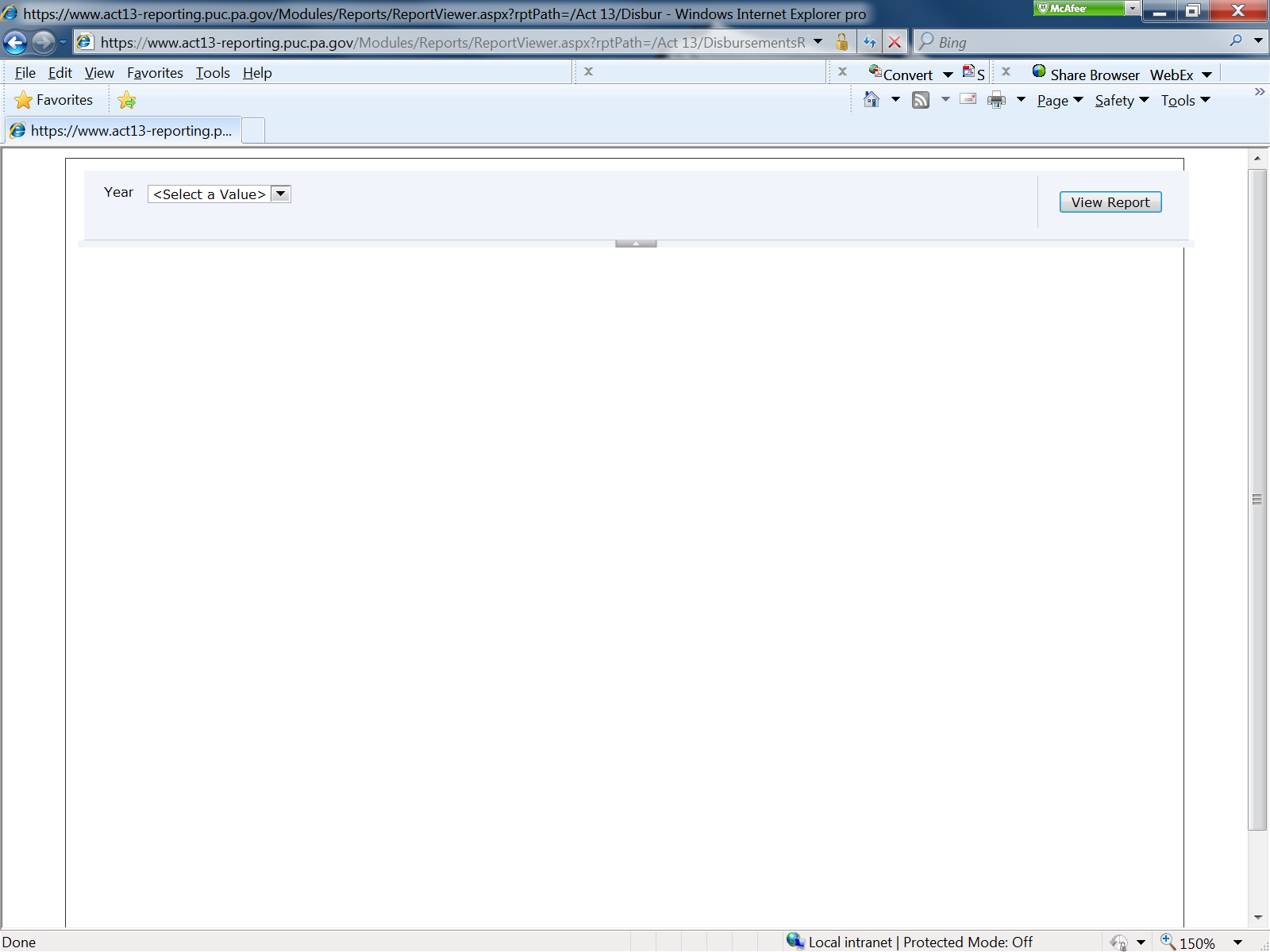 This displays the distribution details of the Impact Fee for the selected year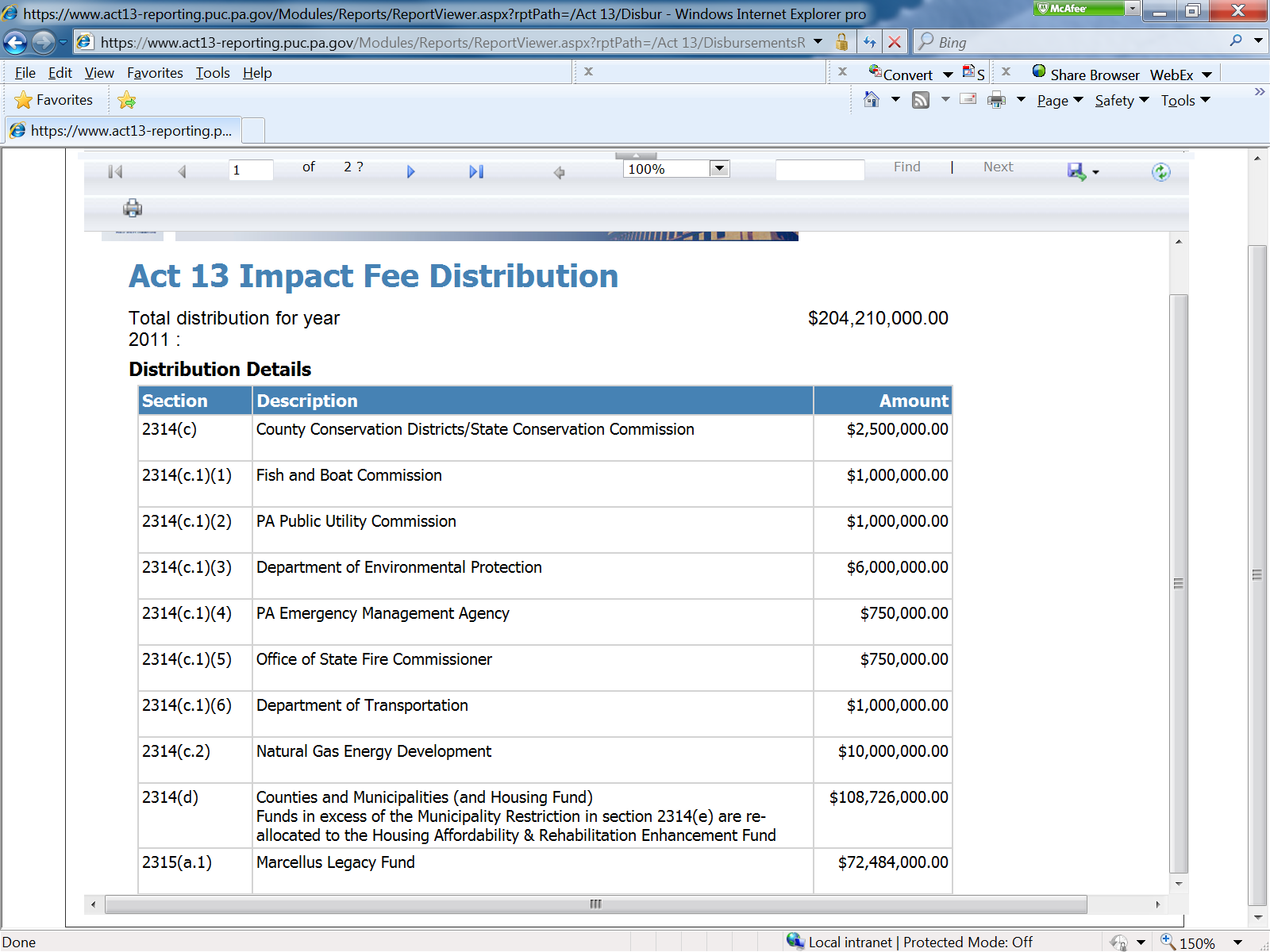 Selecting Page 2 will bring up additional information on disbursements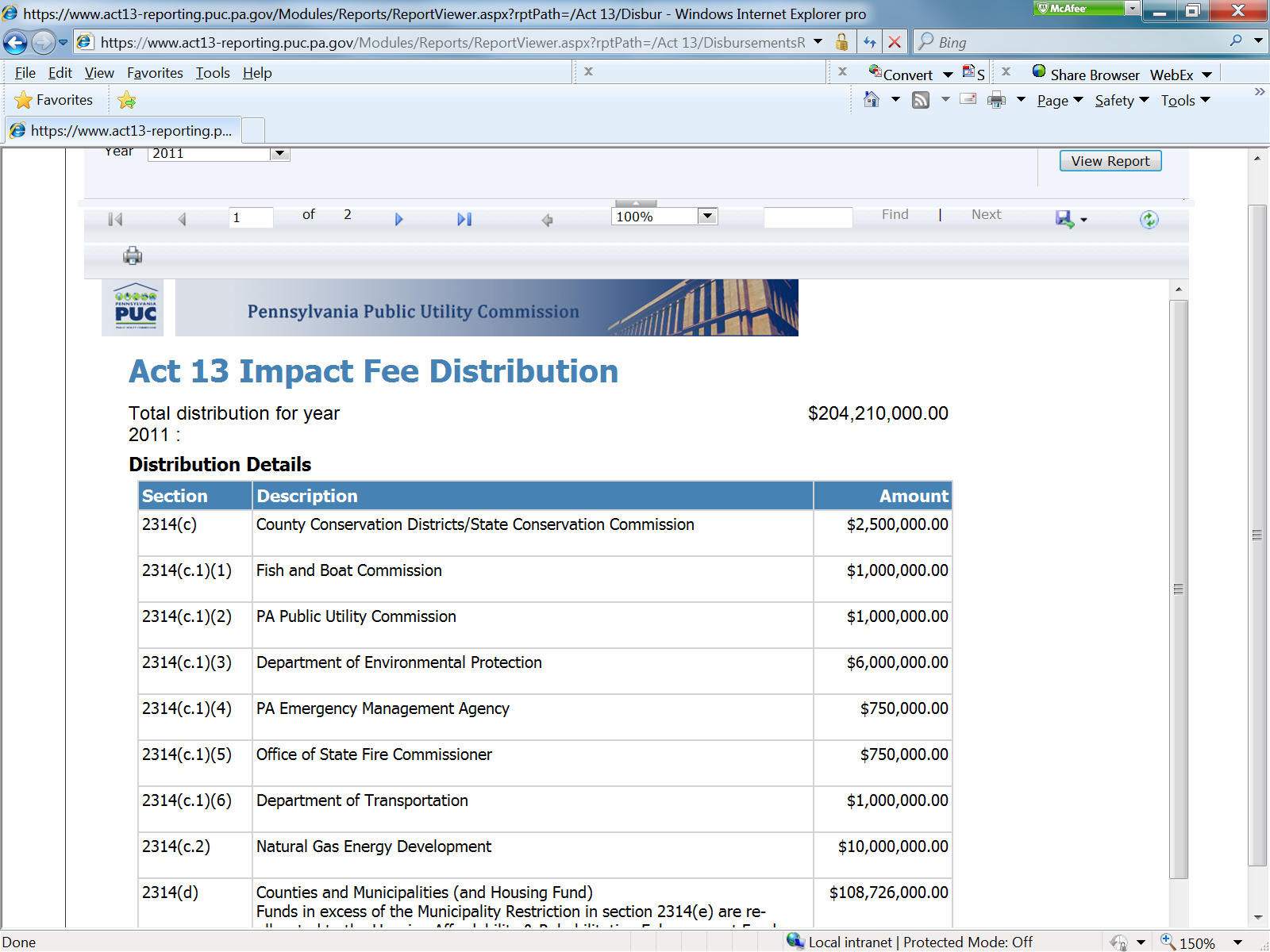 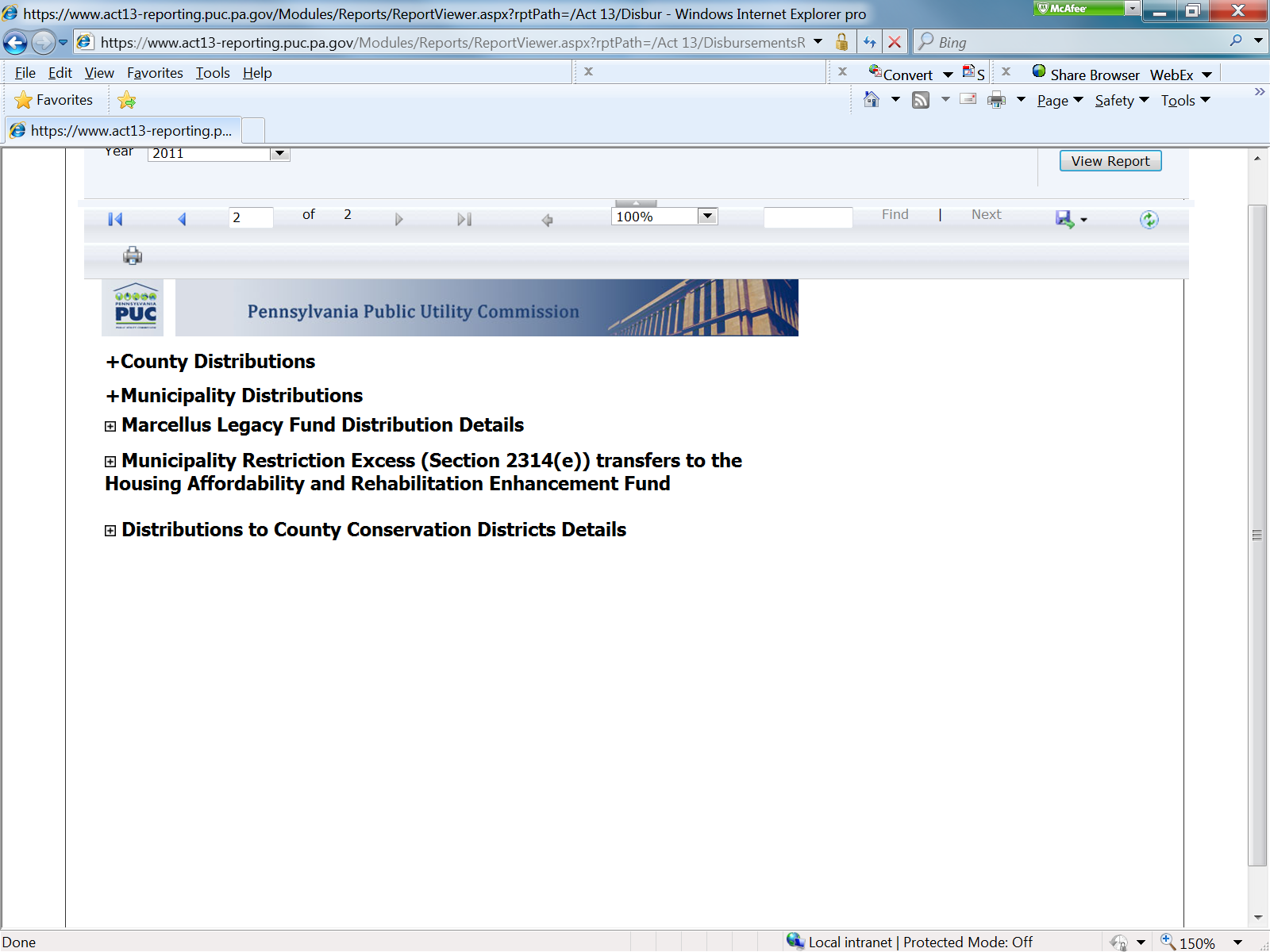 Municipality Report – select appropriate Reporting Year and County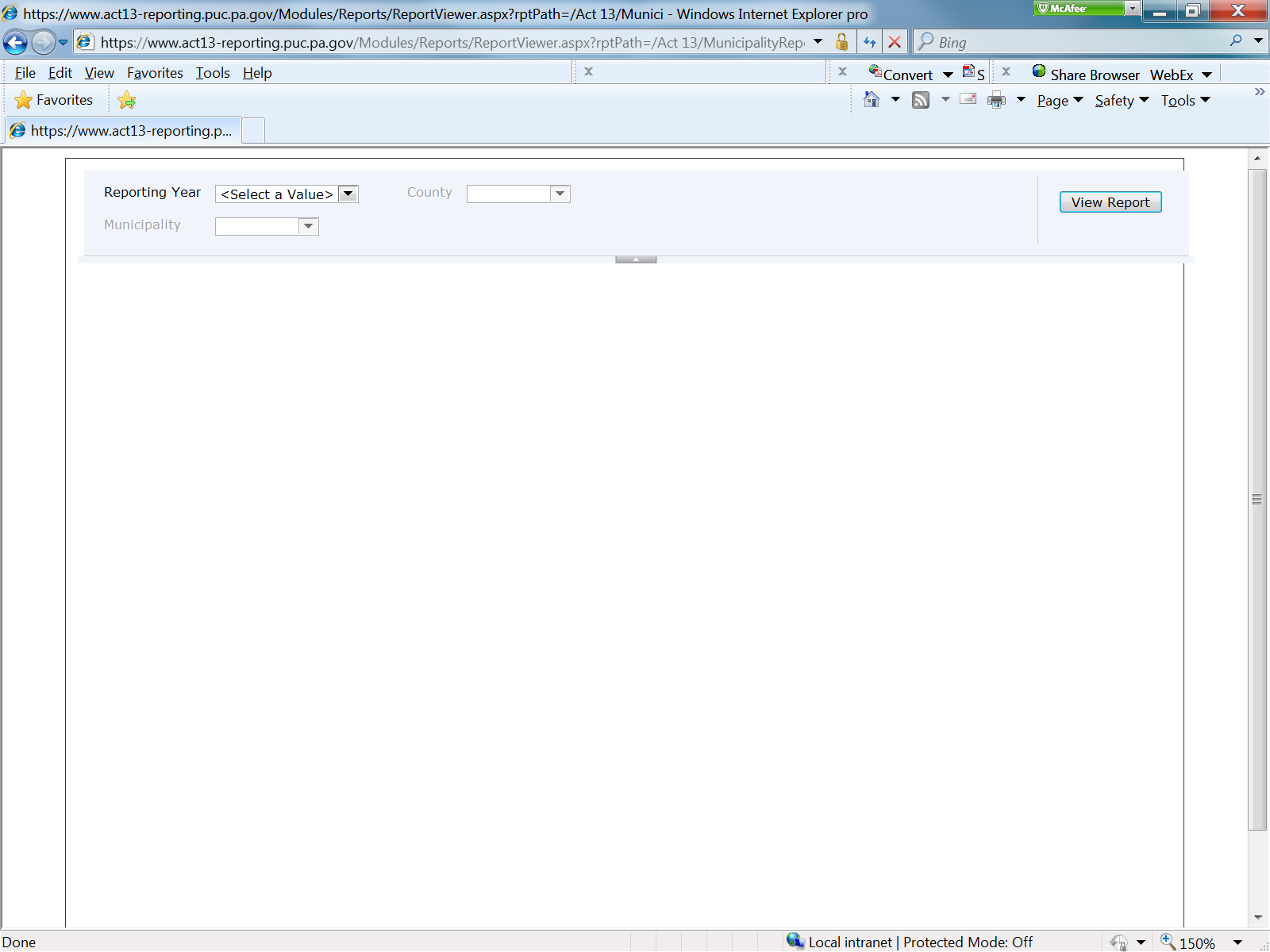 Select the appropriate Municipality, then select View Report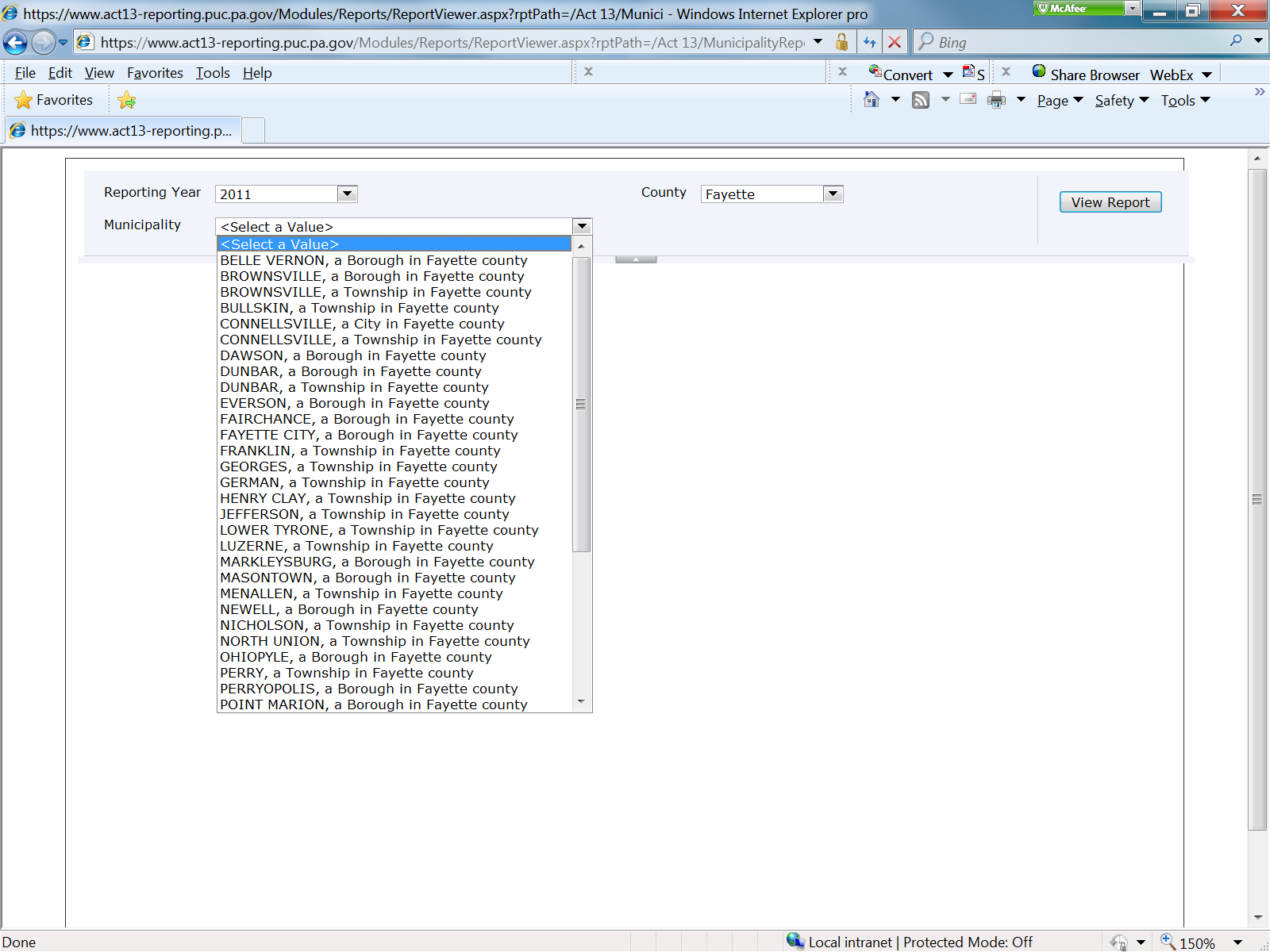 This will display the distribution details of the Impact Fee for the chosen municipality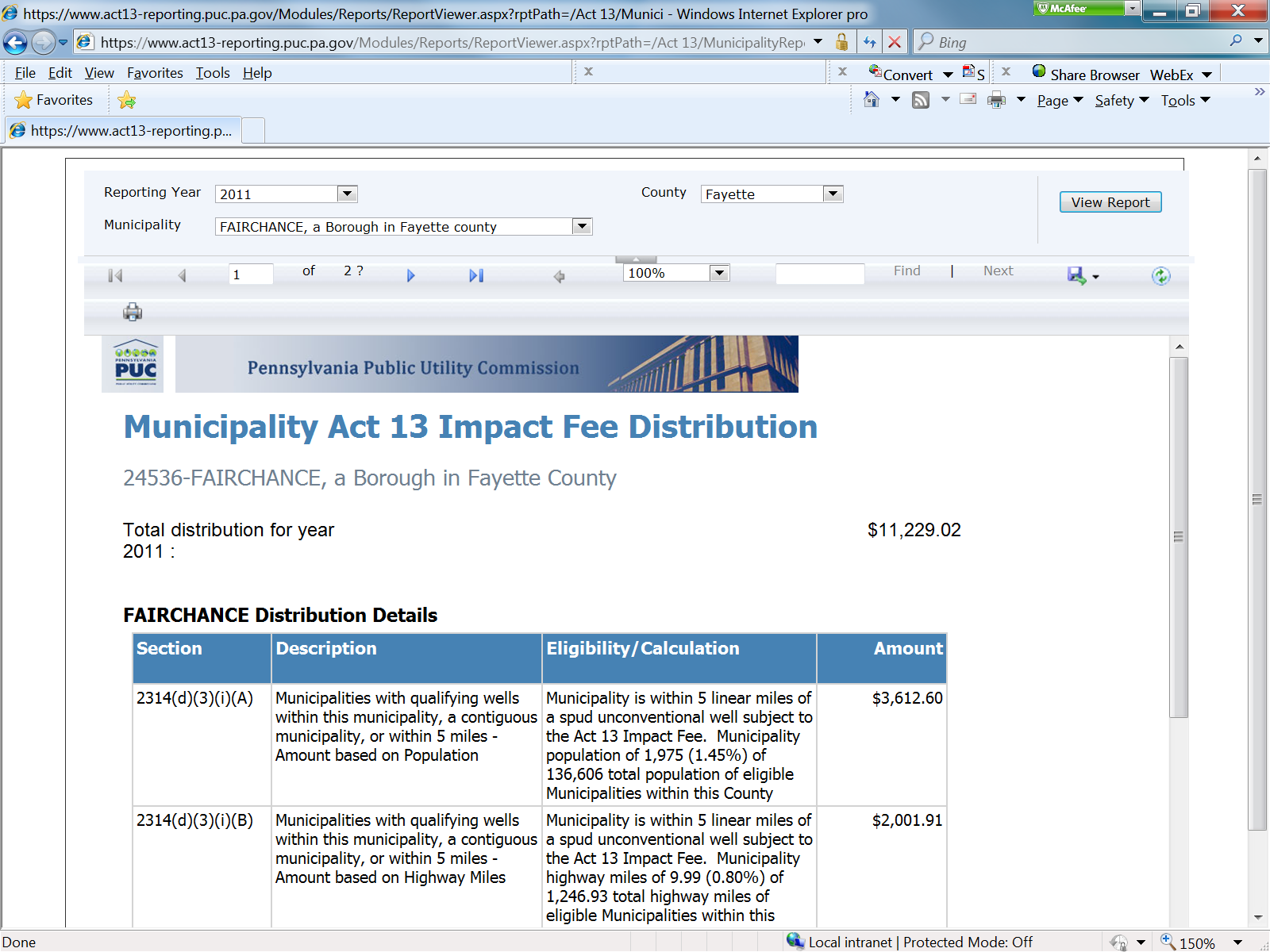 Login – This menu bar is for producers only.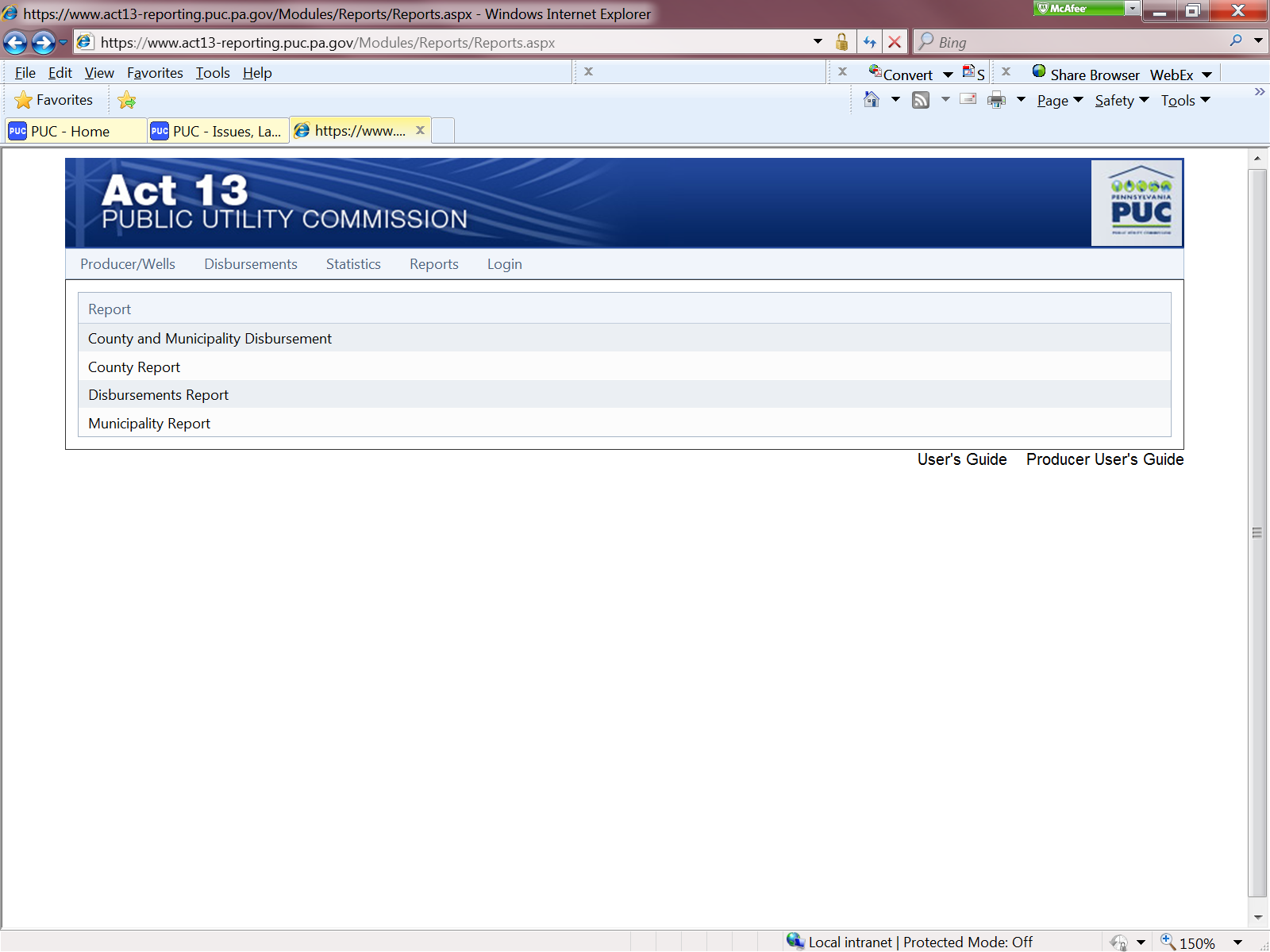 